Architectural Control Committee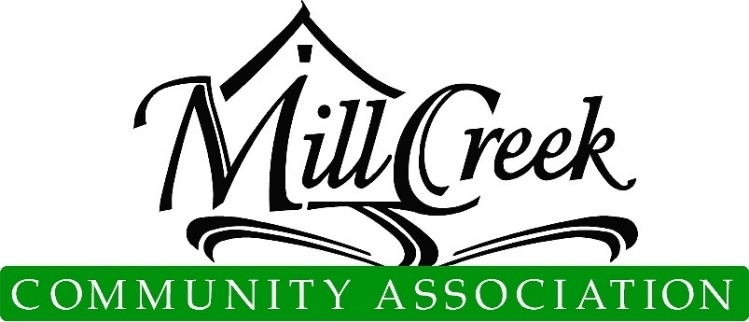 Plan and Specification Review DeterminationSHED / STORAGE APPLICATION (page 1 of 3)ACC approval includes aesthetic features only and does not imply or warrant any structural integrity. This approval is not based on an engineering review of the site plan or structure. Please note: You may need the City of Mill Creek’s permit and/or approval (425) 551-7254.Please Attach Color Samples HereApplications without samples will not be accepted.Property owners are responsible for determining all property lines, locations, and related easements Architectural Control Committee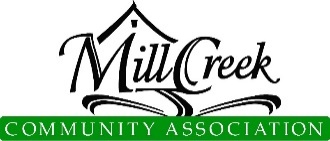 Plan and Specification Review DeterminationSHED / STORAGE APPLICATION (page 2 of 3)IMPORTANT: Include a sketch of the proposed shed describing location on the property, dimensions, and style.  Attach additional sheets if needed.This signature verifies that the applicant agrees to abide by all ACC guidelines and terms of approval set forth on the application attached. Signature also implies "Right of Entry" for members of the ACC for the purpose of plan review.Applicant Signature								DateOwner Requests ACC Members Call Before Entering Property For Review (discuss specifics of project, pet in yard, children at home alone, etc. ) Architectural Control CommitteePlan and Specification Review DeterminationSHED / STORAGE APPLICATION (page 3 of 3)Basic Policy for Additional ConstructionRules and RegulationsShedsStorage containers, sheds, enclosures, and buildings for use within side and backyards must comply with the following guidelines:Structures attached to a home must match the siding materials, color, texture, and general trim and finish of the home to appear as a matching extension of the building. Free-standing sheds and storage buildings must:Have a maximum height of eight (8) feet and have a footprint of no more than eighty (80) square feet unless otherwise approved by the Architectural Control Committee.Hard rubber, plastic, aluminum, and vinyl sheds will not be allowed unless the Architectural Control Committee can verify the shed is completely shielded from view. A five (5) foot setback from all fence lines is required if the peak to ground distance is over six (6) feet unless otherwise approved by the committee. Have a roof, siding, and other construction materials that match the adjoining home’s color and appearance.For MCCA Use OnlySubmittal NumberDate SubmittedApplicant InformationApplicant InformationApplicant InformationNameNamePh.EmailEmailEmailSite InformationSite InformationSite InformationAddressAddressAddressDivisionDivisionLot #Type of StructureType of StructureType of StructureAddition [    ]	Shed [    ]	Other: Addition [    ]	Shed [    ]	Other: Addition [    ]	Shed [    ]	Other: Purpose of shed (used for what?):Purpose of shed (used for what?):Purpose of shed (used for what?):Circle all that apply:        Wired for electricity? Yes/No        Plumbing? Yes/No   Circle all that apply:        Wired for electricity? Yes/No        Plumbing? Yes/No   Circle all that apply:        Wired for electricity? Yes/No        Plumbing? Yes/No   Est. Start Date:Est. End Date:Est. End Date:You must attach proposed construction drawings.Drawings for additions must include elevation drawings and copy of architectural drawings. Pre-manufactured sheds must include a color picture and exact location on property in relation to house and property lines.Sheds must be obscured from pedestrian/vehicular view with plantings, and/or fencing.You must attach proposed construction drawings.Drawings for additions must include elevation drawings and copy of architectural drawings. Pre-manufactured sheds must include a color picture and exact location on property in relation to house and property lines.Sheds must be obscured from pedestrian/vehicular view with plantings, and/or fencing.You must attach proposed construction drawings.Drawings for additions must include elevation drawings and copy of architectural drawings. Pre-manufactured sheds must include a color picture and exact location on property in relation to house and property lines.Sheds must be obscured from pedestrian/vehicular view with plantings, and/or fencing.Pursuant to the provision of Article VIII, paragraphs 8.1, 8.2, 8.2.1, 8.2.2, 8.2.3, 8.3, 8.3.1, 8.3.2, and 8.3.3 and Article IX of the Mill Creek Declaration of Covenants, the following determination by the Architectural Control Committee is hereby granted:Approval subject to the following changes:Pursuant to the provision of Article VIII, paragraphs 8.1, 8.2, 8.2.1, 8.2.2, 8.2.3, 8.3, 8.3.1, 8.3.2, and 8.3.3 and Article IX of the Mill Creek Declaration of Covenants, the following determination by the Architectural Control Committee is hereby granted:Approval subject to the following changes:Pursuant to the provision of Article VIII, paragraphs 8.1, 8.2, 8.2.1, 8.2.2, 8.2.3, 8.3, 8.3.1, 8.3.2, and 8.3.3 and Article IX of the Mill Creek Declaration of Covenants, the following determination by the Architectural Control Committee is hereby granted:Approval subject to the following changes:Rejected for the following reasons:Rejected for the following reasons:Rejected for the following reasons:(     ) Approve(     ) Reject					Date:		Condominiums & Townhomes ACC or Board Approval(     ) Approve(     ) Reject					Date:		MCCA Administration(     ) Approve(     ) Reject					Date:		Chair, Architectural Control Committee(     ) Approve(     ) Reject					Date:		(     ) Approve(     ) Reject					Date:		